Phillip E Darby, BSc.Msc, MJIE 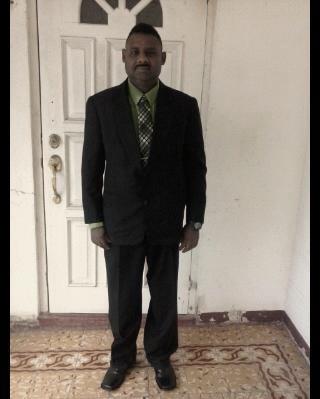 34B Highbury Cresent, Morant Bay P.O JamaicaTel. (876) 887-8576E-mail peugenedar@yahoo.comObjective               To work progressively, efficiently and effectively in engineering                                 and management positions under challenging environments.Key Strengths:     Adept at maintaining an exceptional rate of productivity, accuracy, effectiveness                                and efficiency in organized and proficient environments.Course Participation           ● Environmental Safety              ● Plant Safety                             ● Supervisory Management          ● First Aid                                   ● Wood Management                 ● Potential Officer Course (JCCF/JDF● Risk Management for Pilots    ● Quality Control                        ● Hazardous Substance Management      ● Reliability of Machinery          ● Project Management                ● Aircraft CD Rom Technical Info        ● Dangerous Goods                     ● Facilities/Operations                ● AutoCad/Technical Drawing        ● Furniture Testing                      ● Mining Operations                   ● Engineering Practices     Computer Competencies :       Microsoft Word, Outlook, Projects, Excel, Auto Cad, Fortran.Professional Experience:         Guyana National Bureau of Standards                     2018 - 2018                                                  Consultant (Contract)                                                 Johns Hall Aggregates                                                2011 - 2015                                                                            Plant/ Safety and Security/Manager (Contract)                                                  Bureau of Standards, Jamaica                                   2009 - 2011                                                                             Occupational Health Safety and Security                                                  Coordinator/ Engineer (Contract)                                                  Johns Hall Aggregates                                                2006 - 2009                                                  Plant Manager (Contract)                                                  Bureau of Standards, Jamaica                                   2002 - 2006                                                                      Senior Engineer/Safety Coordinator                                                   Jamaica Private Power Company                             2001 - 2001                                                  Safety Engineer (Short Contract)                                                    Johns Hall Aggregates Limited                                 1999 - 2001                                                     Plant Manager/Production Manager                                                  Hi-Mileage Retread Limited                                      1998 - 1999                                                                                Garage and Operations ManagerAccomplishments:                   Implemented Complete Safety and Security System at Bureau of Standards in 2002.  Implemented Plant Safety Programmes at Johns Hall Aggregates in 1999.  Greatly increased Plant Mining Production from 150 to 300 cyds/hr; Reduction to Single Shift.  Reduced Plant Expenditures by 60% at Johns Hall Aggregates in 2001.  First and only Engineer for Bureau of Standards sent overseas on Wood/Furniture Course.  Designed Concrete Block Mix to Safely Produce 115 blocks/mix; Reduction in Unit Cost.  Designed and Build Material Hoppers (80T) for both MarjoBlock and Johns Hall Quarries.   Implemented Heavy Equipment Preventative Maintenance Programmes; cut breakdowns by 50%.   Implemented Aircraft Quality System at Airspeed Jamaica in 1994, after return from Riga.  First and only Officer in JCCF (in recent times) qualified as Engineer and Pilot.  First Officer to have instructed Engineering Cadets in Theoretical and Practical Engineering     Practices in 2005, increased Unit Strength to more than 100%.   Implemented Stores Requisition System and Plant First Aid Facility at Johns Hall in 2012.Qualification:                        Mechanical EngineerSuitability :                           Production, Operations, Facilities, Management, Testing, Safety, Security,                                                      Administration, Planning, Audit, Maintenance and Engineering.Expectants:  Have a committed, motivated, professional, knowledgeable workforce in place.Have a proper working team spirit at all times, being the first Team Player.Complete all task accurately and professionally, on or before the required time.Minimize expenditure and resources as best as possible.Increase production and productivity to acceptable standards.Maintain working standards to conform to Bureau of Standards requirements.Transform energy usage to Green Environment, making use of renewable energy sources as best as possible, to reduce overall cost.Provide a clean, safe and secured working environment for all stakeholders.Provide Train- the- Trainer System, to have personnel fully knowledgeable of work.Reduce the amount of near misses/accident/incidents/insurance payouts.Education:                             Riga Aviation University, Kiev Aviation Institute, Mico Evening                                                       College, Excelsior High School.Special Skills:                        Aircraft and Power Plant Maintenance (Piston and Jet).                                               Safety Management, Crossed trained in areas of Civil Engineering.Extra Curricular Activities: Member of Jamaica Combined Cadet Force (JCCF).Engineering/Pilot Officer in the Support and Services Battalion.Past Director of Vocational Services of Rotary Club. Member of the Jamaica Institution of Engineers.Private Pilot holding United States and Jamaican Pilot License.Aircraft Airframe and Power Plant EngineerLanguages:                            English, Russian.References:                            See sheet attached.                                                                                End                              